Numer sprawy: ZRP.271.13.2021.Tryb postępowania:	tryb podstawowy bez negocjacji o wartości zamówienia nie przekraczającej progów unijnych o jakich stanowi art. 3 ustawy z 11 września 2019 r. - Prawo zamówień publicznych (Dz. U. z 2019 r. poz. 2019) Zamawiający:	Gmina Toszek	Urząd Miejski w Toszku, ul. Bolesława Chrobrego 2, 44-180 Toszek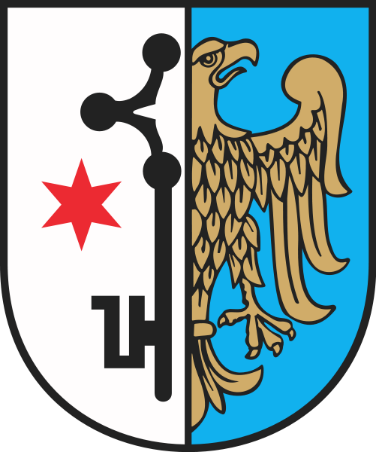 SPECYFIKACJA WARUNKÓW ZAMÓWIENIANazwa zamówienia:Wymiana wodociągu z rur azbestowo-cementowych w miejscowości Paczynka przy ul. Wiejskiej.   Przedmiotowe postępowanie prowadzone jest przy użyciu środków komunikacji elektronicznej. Składanie ofert następuje za pośrednictwem platformy zakupowej dostępnej pod adresem internetowym: https://platformazakupowa.pl/pn/toszekToszek, dnia 19.11.2021 r.	……….…………………………/data i podpis Kierownika Zamawiającego lub osoby upoważnionej/SPIS TREŚCIROZDZIAŁ I	Nazwa oraz adres Zamawiającego	3ROZDZIAŁ II	Tryb udzielenia zamówienia	3ROZDZIAŁ III	Opis przedmiotu zamówienia	4ROZDZIAŁ IV	Podwykonawstwo	12ROZDZIAŁ V	Termin wykonania zamówienia	12ROZDZIAŁ VI	Warunki udziału w postępowaniu oraz opis sposobu dokonywania oceny ich spełnienia	12ROZDZIAŁ VII	Podstawy wykluczenia z postępowania	14ROZDZIAŁ VIII	Wykaz oświadczeń i dokumentów, jakie zobowiązani są dostarczyć Wykonawcy w celu wykazania braku podstaw do wykluczenia oraz potwierdzenia spełniania warunków udziału  w postępowaniu – podmiotowe środki dowodowe	15ROZDZIAŁ IX	Informacja dla wykonawców polegających  na zasobach innych podmiotów	19ROZDZIAŁ X	Informacje dla wykonawców wspólnie ubiegających się o udzielenie zamówienia  (spółki cywilne/ konsorcja)	20ROZDZIAŁ XI	Informacje o sposobie porozumiewania się Zamawiającego 
z Wykonawcami oraz przekazywania oświadczeń lub dokumentów, 
a także wskazanie osób uprawnionych do porozumiewania się 
z wykonawcami	20ROZDZIAŁ XII	Wymagania dotyczące wadium	23ROZDZIAŁ XIII	Termin związania ofertą	24ROZDZIAŁ XIV	Opis sposobu przygotowywania ofert	24ROZDZIAŁ XV	Informacje stanowiące tajemnicę przedsiębiorstwa	24ROZDZIAŁ XVI	Miejsce oraz termin składania i otwarcia ofert	25ROZDZIAŁ XVII	Opis sposobu obliczenia ceny	26ROZDZIAŁ XVIII	Opis kryteriów, którymi Zamawiający będzie się kierował przy wyborze oferty, wraz z podaniem znaczenia tych kryteriów i sposobu oceny 
ofert	27ROZDZIAŁ XIX	Informacje o formalnościach, jakie powinny zostać dopełnione 
po wyborze oferty w celu zawarcia umowy w sprawie zamówienia publicznego	28ROZDZIAŁ XX	Wymaganie dotyczące zabezpieczenia należytego wykonania umowy	29ROZDZIAŁ XXI	Istotne dla stron postanowienia, które zostaną wprowadzone do treści zawieranej umowy  w sprawie zamówienia publicznego	29ROZDZIAŁ XXII	Pouczenie o środkach ochrony prawnej przysługujących wykonawcy 
w toku postępowania o udzielenie zamówienia	30ROZDZIAŁ XXI  	Klauzula informacyjna dotyczaca ochrony danych osobowych	31ROZDZIAŁ XXII  	Wykaz załączników do specyfikacji warunków zamówienia	33ROZDZIAŁ I		NAZWA ORAZ ADRES ZAMAWIAJĄCEGOGmina ToszekUrząd Miejski w Toszku, ul. Bolesława Chrobrego 2, 44-180 Toszektel. (32) 237-80-00e-mail: umtoszek@toszek.plstrona internetowa: www.toszek.pl, www.bip.toszek.pl  NIP 9691605695REGON 276257771godziny urzędowania: 	poniedziałek – środa	 	700-1500							czwartek					700-1700							piątek						700-1300Adres strony internetowej, na której jest prowadzone postępowanie i na której będą dostępne wszelkie dokumenty związane z prowadzoną procedurą: https://platformazakupowa.pl/pn/toszekKomunikacja między Zamawiającym a Wykonawcami w niniejszym postępowaniu odbywa się przy użyciu Platformy zakupowej https://platformazakupowa.pl/pn/toszek (dalej zwane: „Platformą”). Ilekroć w Specyfikacji Warunków Zamówienia lub przepisach o zamówieniach publicznych mowa jest o stronie internetowej należy przez to rozumieć Platformę zakupową.„Platforma zakupowa” – jest narzędziem umożliwiającym realizację procesu związanego z udzielaniem zamówień publicznych w formie elektronicznej.ROZDZIAŁ II		TRYB UDZIELENIA ZAMÓWIENIANiniejsze postępowanie prowadzone jest w trybie podstawowym na podstawie art. 275 pkt 1 ustawy z dnia 11 września 2019 r. - Prawo zamówień publicznych (Dz. U. z 2021 r., poz. 1129) zwaną dalej „PZP” oraz niniejszej Specyfikacji Warunków Zamówienia, zwaną dalej „SWZ”.Zamawiający nie przewiduje wyboru najkorzystniejszej oferty z możliwością prowadzenia negocjacji. Szacunkowa wartość przedmiotowego zamówienia nie przekracza progów unijnych o jakich mowa w art. 3 ustawy PZP.Zamawiający nie przewiduje aukcji elektronicznej o której mowa w art. 308 ust. 1 Prawa zamówień publicznych. Zamawiający nie przewiduje złożenia oferty w postaci katalogów elektronicznych.Zamawiający dopuszcza nie dopuszcza składanie ofert częściowych, o których mowa w art. 7 pkt 15 Prawa zamówień publicznych.W ocenie Zamawiającego podział zamówienia na części mógłby w znaczący sposób wpłynąć 
na prawidłową realizację inwestycji, poprzez konieczność koordynacji działań różnych Wykonawców. Zakres inwestycji obejmuje wymianę wodociągu z rur azbestowo-cementowych w miejscowości Paczynka przy ul. Wiejskiej  stanowi spójną całość inwestycyjną. Realizacja zadania przez jednego wykonawcę pozwoli na sprawne przeprowadzenie wszystkich prac budowlanych, przyśpieszy sam proces inwestycyjny oraz zapewni jakość wykonania na tym samym poziomie. Ponadto wykluczy spory miedzy wykonawcami ewentualnych części dotyczące odpowiedzialności za ewentualne usterki, a tym samem egzekwowanie gwarancji. Realizacja zadania przez jednego wykonawcę pozwoli sprawnie przeprowadzić wszystkie prace budowlane, wprowadzi jednolite standardy dla całego zamówienia nie tylko jakości wykonywanych prac ale także użytych materiałów, a także  przyśpieszy sam proces inwestycyjny. Ponadto obniży również koszty nadzoru jak i odrębnego organizowania placu budowy, organizacji ruchu etc. tym samym nie będą generowane dodatkowe koszty, które docelowo zostałyby wydatkowane z budżetu Gminy. Ponadto w przypadku jednego postępowania wyklucza się spory między wykonawcami za ewentualne usterki, a tym samem egzekwowanie gwarancji.Zamawiający nie dopuszcza składania ofert wariantowych.Zamawiający nie prowadzi postępowania w celu zawarcia umowy ramowej o której mowa w art. 311–315 Prawa zamówień publicznych.Zamawiający nie zastrzega możliwości ubiegania się o udzielenie zamówienia wyłącznie przez wykonawców, o których mowa w art. 94 PZP.Zamawiający nie przewiduje udzielania zamówień, o których mowa w art. 214 ust. 1 pkt 7 PZP. Postępowanie prowadzone jest w języku polskim.Zamawiający nie przewiduje rozliczenia w walutach obcych.Zamawiający nie przewiduje zwrotu kosztów udziału w postępowaniu.  Zamawiający nie przewiduje udzielenia zaliczek na poczet wykonania zamówienia. Wykonawcą jest osoba fizyczna, osoba prawna albo jednostka organizacyjna nieposiadająca osobowości prawnej, która oferuje na rynku wykonanie robót budowlanych lub obiektu budowlanego, dostawę produktów lub świadczenie usług lub ubiega się o udzielenie zamówienia, złożyła ofertę lub zawarła umowę w sprawie zamówienia publicznego.Zamawiający nie zastrzega możliwości ubiegania się o udzielenie zamówienia wyłącznie przez wykonawców, o których mowa w art. 94 Prawa zamówień publicznych, tj. mających status zakładu pracy chronionej, spółdzielnie socjalne oraz innych wykonawców, których głównym celem lub głównym celem działalności ich wyodrębnionych organizacyjnie jednostek, które będą realizowały zamówienie, jest społeczna i zawodowa integracja osób społecznie marginalizowanych.Zamówienie może zostać udzielone wykonawcy, który:1)	spełnia warunki udziału w postępowaniu opisane w Rozdziale VI pkt 4 SWZ, 2)	nie podlega wykluczeniu na podstawie art. 108 ust. 1  Prawa zamówień publicznych3)	złożył ofertę niepodlegającą odrzuceniu na podstawie art. 226 ust. 1 Prawa zamówień publicznychWykonawcy mogą wspólnie ubiegać się o udzielenie zamówienia. W takim przypadku:1)	Wykonawcy występujący wspólnie są zobowiązani do ustanowienia pełnomocnika do reprezentowania ich w postępowaniu albo do reprezentowania ich w postępowaniu i zawarcia umowy w sprawie przedmiotowego zamówienia publicznego.2)	Wszelka korespondencja będzie prowadzona przez Zamawiającego wyłącznie z pełnomocnikiem.W celu potwierdzenia spełnienia warunków udziału w postępowaniu, wykonawca może polegać na potencjale podmiotu trzeciego na zasadach opisanych w art. 118–123 Prawo zamówień publicznych. Podmiot trzeci, na potencjał, którego wykonawca powołuje się w celu wykazania spełnienia warunków udziału w postępowaniu, nie może podlegać wykluczeniu na podstawie art. 108 ust. 1  Prawa zamówień publicznych.   Do spraw nieuregulowanych w SWZ mają zastosowanie przepisy ustawy z 11 września 2019 r. – Prawo   zamówień publicznych (Dz.U. z 2021 r. poz. 1129).Ilekroć w treści niniejszej SWZ wskazano akty prawne należy przyjąć, że zostały one przywołane w brzmieniu aktualnym na dzień wszczęcia przedmiotowego postępowania.Ocena spełniania warunków udziału w postępowaniu dokonana zostanie zgodnie z formułą „spełnia”/„nie spełnia”, w oparciu o informacje zawarte w dokumentach i oświadczeniach. Zamawiający może unieważnić postępowanie o udzielenie zamówienia, jeżeli środki publiczne, które zamawiający zamierzał przeznaczyć na sfinansowanie całości lub części zamówienia, nie zostały mu przyznane, a możliwość unieważnienia postępowania na tej podstawie została przewidziana w:ogłoszeniu o zamówieniu - w postępowaniu prowadzonym w trybie podstawowym.ROZDZIAŁ III		OPIS PRZEDMIOTU ZAMÓWIENIAPrzedmiotem niniejszego zamówienia jest  „Wymiana wodociągu z rur azbestowo-cementowych w miejscowości Paczynka przy ul. Wiejskiej”.   Przedmiotem niniejszego postępowania jest wykonanie robót budowlanych dotyczących przebudowy sieci wodociągowej rozdzielczej polegającej na przebudowie/wymianie istniejących rur cementowo-betonowych (azbestocement) na rury PE100 wraz z armaturą, zasuwami domowymi i hydrantami DN80.Oznaczenie przedmiotu zamówienia wg Wspólnego Słownika Zamówień CPV: 45232150-8 – roboty w zakresie rurociągów do przesyłu wody 45112000-5- Roboty w zakresie usuwania gleby45233200-1 Roboty w zakresie różnych nawierzchniSzczegółowy opis przedmiotu zamówienia.Zadanie inwestycyjne obejmuje: przebudowę/wymianę sieci wodociągową PEØ110 o długości 316 mb, wraz 
z podłączeniem do istniejącej sieci, zabudowę 2 szt. obejm do nawiercania wyposażonych w zasuwy domowe,zabudowę 1 szt. hydrantu podziemnych,zabudowę 1 szt. hydrantu nadziemnego,przeprowadzenie wymaganych prób i badań, uruchomienie wodociągu.Zakres opracowania nie obejmuje przebudowy istniejących przyłączy wody, jedynie zabudowę obejm z nawiertakami oraz zasuw celem umożliwienia podłączenia przyłączy dla ewentualnej przebudowy przyłączy do budynków mieszkalnych. Zadanie należy wykonać, zgodnie z: Projektem budowlanym zatwierdzonym decyzją nr 121/20 z dnia 17.02.2020 r. Starosty Gliwickiego, Projektem przyjętym zgłoszeniem robót budowlanych przez Śląskiego Wojewódzkiego Inspektora Nadzoru Budowlanego w Katowicach. Planowane przedsięwzięcie inwestycyjne obejmuje przebudowę sieci wodociągowej biegnącej przez teren działki stanowiących drogę krajową DK 94 oraz tereny działek stanowiących własność Gminy Toszek , a także osoby fizycznej. Zamawiający uzyskał w tym zakresie niezbędne decyzje i uzgodnienia. Szczegółowy opis przedmiotu zamówienia zawiera dokumentacja techniczna: Projekt budowlany, STWiOR, Przedmiar robót, oraz warunki techniczne i uzgodnienia, które stanowią załącznik do specyfikacji istotnych warunków zamówienia.Wymiana sieci wodociągowejDemontaż istniejącego wodociągu: Z uwagi na jakość materiału, z których wyprodukowano istniejące rury wodociągowe (wyroby zawierające azbest, które są uważane za materiały szkodliwe dla zdrowia ludzi) oraz stan istniejącej sieci należy wymienić przedmiotowy odcinek o długości 
316 mb przy ul. Wiejskiej w Paczynce. Azbestocement powstały z rozbiórki istniejącego wodociągu, jak również pozostałe materiały (żeliwo, PE), Wykonawca usunie na własny koszt zgodnie 
z Rozporządzeniem Ministra Gospodarki, Pracy i Polityki Społecznej z dnia 2 kwietnia 2004 r. w sprawie sposobów usuwania i warunków bezpiecznego użytkowania 
i usuwania wyrobów zawierających azbest (tj. Dz.U. 2004.71.649 ze zm.)Projektowana sieć wodociągowa: Projektowaną sieć wodociągowa należy wykonać z rur PE100 Ø110x10 SDR11 PN16 
i połączyć z istniejącą siecią DN100 AC z wykorzystaniem kołnierzy specjalnych zamontowanych na bosych końcach istniejących rur. Za kołnierzami należy zamontować zasuwy kołnierzowe z miękkim uszczelnieniem klina DN100.W miejscach włączenia istniejących przyłączy wody do budynków należy zabudować 
na projektowanej sieci obejmy do nawiercania wyposażone w zasuwy do przyłączy domowych. Dobór zasuw dokonać po wykonaniu odkrywki terenu w miejscu włączenia przyłącza i potwierdzeniu średnicy oraz materiału z jakiego wykonane jest przyłącze wody. Trasa projektowanej sieci wodociągowej, średnice rur przedstawiono w części rysunkowej projektu budowlanego.Połączenia wodociągowe: Połączenia rur PE należy wykonać poprzez zgrzewanie doczołowe zgodnie z instrukcją montażu producenta rur. W przypadku występowania niekorzystnych warunków atmosferycznych (wiatr, opady, niska temperatura) dopuszcza się wykonywanie zgrzewów pod warunkiem zabezpieczenia miejsca pracy np. szczelnym namiotem. Chłodzenie wykonanego złącza powinno się odbywać w sposób naturalny.Wymagania techniczno-materiałowe: Zasuwy Zasuwy kołnierzowe, bezdławikowe PN16. Zasuwy powinny spełniać ponadto następujące wymagania: gładki przelot korpusu, bez gniazda; miękko uszczelniający klin pokryty elastomerem; korpus i pokrywa z żeliwa min. GGG-40; wrzeciono ze stali nierdzewnej, uszczelnione uszczelkami typu 
O-ring (min. 2 szt.); uszczelka zwrotna zabezpieczająca tuleję wrzeciona; zabezpieczenie antykorozyjne (zewnętrzne i wewnętrzne) poprzez pokrycie żywicą epoksydową (warstwa gr. min. 250 mm) lub emaliowanie; dopuszczenia i atesty do stosowania w instalacjach do przesyłania wody pitnej.Wrzeciona zasuw przedłużać trzpieniami, a ich końcówki wyprowadzić do skrzynek ulicznych na głębokość ok. 20-27cm od powierzchni terenu.Skrzynki zasuw zabezpieczyć przed osiadaniem krążkami żelbetowymi 
o średnicy zewn. 480mm i średnicy wewnętrznej (otworu) 180mm.Hydrant nadziemny DN80 z dwoma nasadami powinien spełniać następujące wymagania: ciśnienie nominalne: min. PN16, połączenie kołnierzowe wykonane zgodnie z PN, korpus górny, korpus dolny – żeliwo sferoidalne min GGG-40 na korpusie oznakowanie hydrantu określające producenta, średnicę DN, ciśnienie nominalne, materiał korpusu w postaci odlewu, kolumna – żeliwo sferoidalne min. GGG-40 lub stal nierdzewna, zabezpieczenie nasad – pokrywa nasady żeliwna lub ze stopu aluminium, wrzeciono (trzpień) – 
stal nierdzewna z gwintem walcowanym, uszczelnienie wrzeciona – podwójne o-ringi, nakrętka wrzeciona – mosiądz o podwyższonej wytrzymałości, odwodnienie – samoczynne z chwilą pełnego odcięcia przepływu 
tj. w położeniach pośrednich i przy całkowitym otwarciu powinno być suche, grzyb (tłok hydrantu) – pokryty całkowicie powłoką elastomerową dopuszczoną do kontaktu z wodą pitną, zabezpieczenie antykorozyjne – zewnętrzne i wewnętrzne pokrycie żywicą epoksydową, grubość warstwy min. 250 μm lub emaliowane, część zewnętrzna odporna na promienie UV, kolor czerwony, wymagane certyfikaty i atesty – PZH, CE, dopuszczone do stosowania w Polsce.Hydrant podziemny DN80 powinien spełniać następujące wymagania: ciśnienie nominalne: min. PN16, połączenie kołnierzowe wykonane zgodnie z PN, korpus górny, korpus dolny – żeliwo sferoidalne min. GGG-40 na korpusie oznakowanie hydrantu określające producenta, średnicę DN, ciśnienie nominalne, materiał korpusu w postaci odlewu, kolumna – żeliwo sferoidalne min. GGG-40 lub stal nierdzewna, wrzeciono (trzpień) – stal nierdzewna, siedzisko tłoka – mosiądz, odwodnienie – samoczynne z chwilą pełnego odcięcia przepływu tj. w położeniach pośrednich i przy całkowitym otwarciu powinno być suche, grzyb (tłok hydrantu) – pokryty całkowicie powłoką elastomerową dopuszczoną do kontaktu z wodą pitną, zabezpieczenie antykorozyjne – zewnętrzne i wewnętrzne pokrycie żywicą epoksydową, grubość warstwy min. 250 μm lub emaliowane, odwodnienie następuje z chwilą całkowitego zamknięcia hydrantu, wymagane certyfikaty i atesty – PZH, CE, dopuszczone do stosowania w Polsce.Skrzynki do zasuw – korpus żeliwny, pokrywa z żeliwa szarego GG-20.Obudowy teleskopowe do zasuw – wrzeciono – stal ocynkowana, rura osłonowa – HDPE.Kształtki wodociągowe kołnierzowe - materiał – żeliwo sferoidalne, kolor – niebieski, zabezpieczenie antykorozyjne – farbą epoksydową 4 o grubości powłoki min 250μm i odporności na przebicie 3kV.Wymagania i wytyczne odnośnie wykonania robót: Przed przystąpieniem do robót należy: wystąpić z wnioskami do zarządcy drogi o wydanie zezwolenia na zajęcie pasa drogi publicznej oraz ponoszenie opłat z tego tytułu,wystąpić z wnioskiem o umieszczenie urządzenia w pasie drogowym DK nr 94dokonać zgłoszenia rozpoczęcia robót do Powiatowego Inspektora Nadzoru Budowlanego powiatu gliwickiego oraz Wojewódzkiego Inspektora Nadzoru Budowlanego w Katowicach, Technologia wykonania robót inżynieryjnych:metoda bezwykopowa w pasie drogowym drogi krajowej DK 94 (wykorzystanie starych rur jako elementów pilotażowych prowadzenia sieci metodą przewiertu sterowanego),metoda wykopowa mechaniczna w miejscach odcinków liniowych sieci AC (metoda tradycyjna), ręcznie w strefie istniejących urządzeń podziemnych – 
w miejscach przepięcia istniejących przyłączy, wymiany armatury oraz trójników, a przy zbliżeniach z istniejącym uzbrojeniem terenu.Wykopy wykonywane w granicach działki nr 835/78 należy prowadzić ręcznie ze szczególnym zwróceniem uwagi na istniejącą roślinność znajdującą się wzdłuż granicy działki.Po zakończeniu robót należy: dokonać zgłoszenia zakończenia robót do Powiatowego Inspektora Nadzoru Budowlanego powiatu gliwickiego oraz Wojewódzkiego Inspektora Nadzoru Budowlanego w Katowicach, zgłosić zakończenie wykonania prac geodezyjnych i kartograficznych do Starostwa Powiatowego w Gliwicach, Zakres rzeczowy zadania obejmuje również m. in.: Wykonanie dokumentacji powykonawczej, w tym powykonawczej inwentaryzacji geodezyjnej (2 egz.),Remont i naprawa (odtworzenie) zniszczonej nawierzchni drogowej, terenów zielonych, istniejących obiektów bądź urządzeń, które wynikły podczas prowadzenia robót,Zebranie odpadów/materiałów powstałych w wyniku realizacji przedmiotu zamówienia, w tym azbestocementu, i przekazanie ich do odzysku/utylizacji, Uporządkowanie terenu budowy po zakończeniu robót do stanu pierwotnego.Uwagi końcoweWykonawca zobowiązuje się w czasie trwania robót zapewnić na terenie robót należyty ład, porządek, przestrzeganie przepisów BHP, ochronę znajdujących się na terenie obiektów i sieci oraz urządzeń uzbrojenia terenu i utrzymywać je w należytym stanie technicznym, a po zakończeniu prac uporządkować teren. Ponadto wykonawca zobowiązuje się do ochrony urządzeń podziemnych i naziemnych zlokalizowanych na obszarze realizacji inwestycji i odpowiada za ich uszkodzenie.Wykonawca będzie ponosić pełną odpowiedzialność za szkody oraz następstwa nieszczęśliwych wypadków pracowników i osób trzecich, powstałych w związku z prowadzonymi robotami i ruchem pojazdów. Wykonawca ponosi pełną odpowiedzialność za oznakowanie i zabezpieczenie robót. Wykonawca robót zobowiązany będzie w czasie prowadzonych robót zapewnić przejezdność ulic, dojazdów i dojść do posesji. Roboty należy prowadzić w taki sposób, aby zminimalizować utrudnienia w ruchu drogowym, zapewnić dojazdy do przylegających nieruchomości.Zamawiający dopuszcza ujęcie w ofercie, a następnie zastosowanie innych równoważnych materiałów i urządzeń niż podane w dokumentacji projektowej pod warunkiem zapewnienia parametrów nie gorszych niż określone w tej dokumentacji. Jeżeli w opisie przedmiotu zamówienia znajduje się jakikolwiek znak towarowy, patent czy pochodzenie należy przyjąć, że Zamawiający nie może opisać przedmiotu zamówienia w wystarczająco precyzyjny i zrozumiały sposób, 
a wskazaniu takiemu towarzyszą wyrazy "lub równoważny" (art. 99 ust. 5 ustawy Prawo zamówień publicznych). Nazwy urządzeń/materiałów podane 
w dokumentacji technicznej podawane są jedynie tytułem przykładu w celu sprecyzowania opisanych parametrów technicznych i jakościowych zadania. Wykonawca, który powołuje się na rozwiązania równoważne, jest zobowiązany wykazać, że oferowany przez niego materiał urządzenie spełnia wymagania określone przez Zamawiającego. Materiały powinny być dopuszczone do obrotu 
i powszechnego stosowania w budownictwie, posiadać stosowne certyfikaty, deklaracje zgodności i aprobaty techniczne. Wykonawca zobowiązany będzie wykonać przedmiot zamówienia z materiałów, które będą spełniać wszelkie wymogi ustawy Prawo Budowlane, tj. będą zgodne z kryteriami technicznymi określonymi w Polskich Normach, w zharmonizowanych lub europejskich aprobatach, posiadać będą odpowiednie certyfikaty i znaki CE lub B. Dla potwierdzenia spełnienia jw. dla wszystkich materiałów przed ich wbudowaniem Wykonawca musi uzyskać akceptację Inspektora Nadzoru.Rozwiązania równoważne:Wszędzie tam, gdzie przedmiot zamówienia jest opisany poprzez wskazanie: znaków towarowych, patentów lub pochodzenia, źródła lub szczególnego procesu, który charakteryzuje produkty lub usługi dostarczane przez konkretnego wykonawcę lub poprzez odniesienie do norm, europejskich ocen technicznych, aprobat, specyfikacji technicznych i systemów referencji technicznych – zamawiający dopuszcza zastosowanie przez wykonawcę materiałów, urządzeń lub rozwiązań równoważnych w stosunku do opisanych w dokumentacji projektowej (projekcie budowlanym, przedmiarze robót) lub Specyfikacji Technicznej Wykonania i Odbioru Robót Budowlanych lub ogólnych warunkach umowy, pod warunkiem, że będą one posiadały, co najmniej takie same lub lepsze parametry techniczne i funkcjonalne i nie obniżą określonych w dokumentacji standardów oraz będą posiadały wymagane odpowiednie atesty, certyfikaty lub dopuszczenia oraz zapewnią wykonanie zamówienia zgodnie z wymaganiami Zamawiającego określonymi w SWZ.Należy przyjąć, że wskazane znaki towarowe, patenty lub pochodzenie, źródła lub szczególne procesy, które charakteryzują produkty lub usługi dostarczane przez konkretnego wykonawcę; normy, europejskie oceny techniczne, aprobaty, specyfikacje techniczne i systemy referencji technicznych określają minimalne parametry techniczne, eksploatacyjne, użytkowe wymagane przez Zamawiającego (mają charakter przykładowy). Ich wskazanie w dokumentacji projektowej (projekcie budowlanym, przedmiarze robót) lub Specyfikacji Technicznej Wykonania i Odbioru Robót Budowlanych ma na celu doprecyzowanie oczekiwań Zamawiającego w stosunku do przedmiotu zamówienia i stanowi wzorzec jakościowy przedmiotu zamówienia. Nazwy materiałów i urządzeń, nazwy producentów mają stanowić jedynie podstawę do kategoryzacji zastosowanych materiałów pod względem parametrów technicznych, estetycznych i ekonomicznych. Dopuszcza się zastosowanie rozwiązań równoważnych innych producentów pod warunkiem zapewnienia nie gorszych parametrów technicznych niż opisane w projekcie budowlanym oraz spełnienie opisanych funkcji. Zamawiający zastrzega sobie prawo wystąpienia do autora dokumentacji projektowej lub powołania biegłego do wydania opinii na temat oferowanych materiałów lub urządzeń. Opinia ta może stanowić podstawę do podjęcia przez zamawiającego decyzji o przyjęciu materiałów lub urządzeń równoważnych albo odrzuceniu oferty z powodu braku równoważności. Wykonawca, który powołuje się na rozwiązania równoważne opisane przez Zamawiającego, jest obowiązany wykazać, że oferowane przez niego (dostawy, usługi, roboty budowlane) spełniają minimalne wymagania określone przez zamawiającego. Nie złożenie takiego wykazu będzie równoznaczne z przyjęciem rozwiązań wskazanych w SWZ oraz załącznikach do SWZ. Wymagania  dotyczące  zatrudnienia  przez  Wykonawcę  lub Podwykonawcę na podstawie umowy o pracę:Zgodnie art. 95 PZP Zamawiający wymaga zatrudnienia przez wykonawcę lub podwykonawcę na podstawie stosunku pracy osób realizujących przedmiot zamówienia, które wykonywać będą czynności faktycznie robotników budowlanych wykonujących prace przy przebudowie/wymianie sieci wodociągową PEØ110 wraz z podłączeniem do istniejącej sieci wodociągowej, jeżeli wykonanie tych czynności polega na wykonywaniu pracy w sposób określony w art. 22 § 1 ustawy z dnia 26 czerwca 1974 r. - Kodeks pracy (t.j. Dz. U. z 2020 r., poz. 1320 ze zm.).Zamawiający na każdym etapie realizacji przedmiotu zamówienia ma prawo żądania udowodnienia przez Wykonawcę faktu zatrudnienia osób na umowę o pracę.W celu weryfikacji zatrudniania, przez wykonawcę lub podwykonawcę, na podstawie umowy o pracę, osób wykonujących wskazane przez zamawiającego czynności w zakresie realizacji zamówienia, Zamawiający może zażądać w szczególności:oświadczenia zatrudnionego pracownika, oświadczenia wykonawcy lub podwykonawcy o zatrudnieniu pracownika na podstawie poświadczonej za zgodność z oryginałem kopii umowy o pracę zatrudnionego pracownika, innych dokumentów.Dokumenty określone w pkt 4.3  winny zawierać informacje, w tym dane osobowe, niezbędne do weryfikacji zatrudnienia na podstawie umowy o pracę, w szczególności imię i nazwisko zatrudnionego pracownika, datę zawarcia umowy o pracę, rodzaj umowy o pracę i zakres obowiązków pracownika.  Kopia umowy/umów powinna zostać zanonimizowana w sposób zapewniający ochronę danych osobowych pracowników, zgodnie z przepisami ustawy z dnia 10 maja 2018 r. o ochronie danych osobowych (tj. w szczególności bez adresów, nr PESEL pracowników). Imię i nazwisko pracownika nie podlega anonimizacji. Informacje takie jak: data zawarcia umowy, rodzaj umowy o pracę i wymiar etatu powinny być możliwe do zidentyfikowania; Wymagane dokumenty Wykonawca jest zobowiązany złożyć w terminie 5 dni roboczych, 
od dnia otrzymania pisemnego wezwania od Zamawiającego.W przypadku nie zatrudnienia przy realizacji wymaganych czynności osób na podstawie umowy o pracę, Wykonawca będzie zobowiązany do zapłacenia kary umownej Zamawiającemu, w wysokości 0,05 % całkowitego wynagrodzenia, za każdą osobę zatrudnioną w oparciu o inny stosunek prawny niż stosunek pracy.  Nie wypełnienie zobowiązań dotyczących zatrudniania osób może być podstawą 
do wypowiedzenia przez Zamawiającego umowy z przyczyn leżących po stronie Wykonawcy.Zamawiający nie określa dodatkowych wymagań związanych z zatrudnianiem osób, o których mowa w art. 96 ust. 2 pkt 2 PZP.Sposób realizacji zamówienia i obowiązki Wykonawcy: Obowiązki Wykonawcy w związku z realizacją przedmiotu umowy zostały określone
we wzorze umowy stanowiącym załącznik nr 5 do SWZ.Gwarancja jakości: Wykonawca zobowiązany jest udzielić Zamawiającemu gwarancji na realizowany przedmiot zamówienia zgodnie z okresem zaproponowanym w ofercie, nie mniej niż 60 miesięcy.Okres gwarancji liczy się od daty podpisania bezusterkowego protokołu odbioru przedmiotu zamówienia.ROZDZIAŁ IV		PODWYKONAWSTWOWykonawca może powierzyć wykonanie części zamówienia podwykonawcom. Zamawiający nie zastrzega obowiązku osobistego wykonania przez Wykonawcę kluczowych części zamówienia.Zamawiający wymaga, aby w przypadku powierzenia części zamówienia podwykonawcom, Wykonawca wskazał w ofercie części zamówienia, których wykonanie zamierza powierzyć podwykonawcom oraz podał (o ile są mu wiadome na tym etapie) nazwy (firmy) tych podwykonawców.Wymagania dotyczące umów o podwykonawstwo, których przedmiotem są roboty budowlane zostały określone we wzorze umowy stanowiącym załącznik nr 5 do SWZ.ROZDZIAŁ V		TERMIN WYKONANIA ZAMÓWIENIATermin realizacji zamówienia: od daty podpisania umowy do 27.12.2021 r.ROZDZIAŁ VI	WARUNKI UDZIAŁU W POSTĘPOWANIU ORAZ OPIS SPOSOBU DOKONYWANIA OCENY ICH SPEŁNIENIAO udzielenie zamówienia publicznego mogą ubiegać się Wykonawcy, którzy:Spełniają warunki udziału w postępowaniu określone w art. 112 ust. 2 PZP dotyczące:zdolności do występowania w obrocie gospodarczym:Zamawiający nie określa szczegółowego warunku w tym zakresie.uprawnień do prowadzenia określonej działalności gospodarczej lub zawodowej, 
o ile wynika to z odrębnych przepisów:Zamawiający nie określa szczegółowego warunku w tym zakresie.sytuacji ekonomicznej lub finansowej:Zamawiający nie określa szczegółowego warunku w tym zakresie.zdolności technicznej i zawodowej:      Zamawiający nie określa szczegółowego warunku w tym zakresie.Uwaga:Jeżeli członkowie personelu Wykonawcy nie posługują się językiem polskim w stopniu biegłym, wówczas we wszelkich kontaktach pomiędzy tymi osobami a Zamawiającym, Wykonawca zobowiązany jest do zapewnienia udziału tłumacza z języka, którym posługuje się dana osoba/osoby na język polski, i który przetłumaczy rozmowę/korespondencję pomiędzy taka osobą/osobami, a Zamawiającym.Zamawiający może na każdym etapie postępowania, uznać, że wykonawca nie posiada wymaganych zdolności, jeżeli posiadanie przez wykonawcę sprzecznych interesów, w szczególności zaangażowanie zasobów technicznych lub zawodowych wykonawcy w inne przedsięwzięcia gospodarcze wykonawcy może mieć negatywny wpływ na realizację zamówienia.ROZDZIAŁ VII	PODSTAWY WYKLUCZENIA Z POSTĘPOWANIAZ postępowania o udzielenie zamówienia wyklucza się Wykonawców, w stosunku do których zachodzi którakolwiek z okoliczności wskazanych w art. 108 ust. 1 PZP. Zamawiający wykluczy z postępowania Wykonawcę w przypadkach, o których mowa w art. 108 ust. 1 pkt 1-6 ustawy (obligatoryjne przesłanki wykluczenia):1) będącego osobą fizyczną, którego prawomocnie skazano za przestępstwo:udziału w zorganizowanej grupie przestępczej albo związku mającym na celu popełnienie przestępstwa lub przestępstwa skarbowego, o którym mowa w art. 258 Kodeksu karnego,handlu ludźmi, o którym mowa w art. 189a Kodeksu karnego, o którym mowa w art. 228–230a, art. 250a Kodeksu karnego lub w art. 46 lub art. 48 ustawy z dnia 25 czerwca 2010 r. o sporcie,finansowania przestępstwa o charakterze terrorystycznym, o którym mowa w art. 165a Kodeksu karnego, lub przestępstwo udaremniania lub utrudniania stwierdzenia przestępnego pochodzenia pieniędzy lub ukrywania ich pochodzenia, o którym mowa w art. 299 Kodeksu karnego,o charakterze terrorystycznym, o którym mowa w art. 115 § 20 Kodeksu karnego, lub mające na celu popełnienie tego przestępstwa,powierzenia wykonywania pracy małoletniemu cudzoziemcowi, o którym mowa w art. 9 ust. 2 ustawy z dnia 15 czerwca 2012r. o skutkach powierzania wykonywania pracy cudzoziemcom przebywającym wbrew przepisom na terytorium Rzeczypospolitej Polskiej (Dz. U. poz. 769),przeciwko obrotowi gospodarczemu, o których mowa w art. 296–307 Kodeksu karnego, przestępstwo oszustwa, o którym mowa w art. 286 Kodeksu karnego, przestępstwo przeciwko wiarygodności dokumentów, o których mowa w art. 270–277d Kodeksu karnego, lub przestępstwo skarbowe,o którym mowa w art. 9 ust. 1 i 3 lub art. 10 ustawy z dnia 15 czerwca 2012r. o skutkach powierzania wykonywania pracy cudzoziemcom przebywającym wbrew przepisom na terytorium Rzeczypospolitej Polskiej– lub za odpowiedni czyn zabroniony określony w przepisach prawa obcego;2) jeżeli urzędującego członka jego organu zarządzającego lub nadzorczego, wspólnika spółki w spółce jawnej lub partnerskiej albo komplementariusza w spółce komandytowej lub komandytowo-akcyjnej lub prokurenta prawomocnie skazano za przestępstwo, o którym mowa w pkt 1;3) wobec którego wydano prawomocny wyrok sądu lub ostateczną decyzję administracyjną o zaleganiu z uiszczeniem podatków, opłat lub składek na ubezpieczenie społeczne lub zdrowotne, chyba że wykonawca odpowiednio przed upływem terminu do składania wniosków o dopuszczenie do udziału w postępowaniu albo przed upływem terminu składania ofert dokonał płatności należnych podatków, opłat lub składek na ubezpieczenie społeczne lub zdrowotne wraz z odsetkami lub grzywnami lub zawarł wiążące porozumienie w sprawie spłaty tych należności;4) wobec którego prawomocnie  orzeczono zakaz ubiegania się o zamówienia publiczne;5) jeżeli zamawiający może stwierdzić, na podstawie wiarygodnych przesłanek, że wykonawca zawarł z innymi wykonawcami porozumienie mające na celu zakłócenie konkurencji, w szczególności jeżeli należąc do tej samej grupy kapitałowej w rozumieniu ustawy z dnia 16 lutego 2007 r. o ochronie konkurencji i konsumentów, złożyli odrębne oferty, oferty częściowe lub wnioski o dopuszczenie do udziału w postępowaniu, chyba że wykażą, że przygotowali te oferty lub wnioski niezależnie od siebie;6) jeżeli, w przypadkach, o których mowa w art. 85 ust. 1, doszło do zakłócenia konkurencji wynikającego z wcześniejszego zaangażowania tego wykonawcy lub podmiotu, który należy z wykonawcą do tej samej grupy kapitałowej w rozumieniu ustawy z dnia 16 lutego 2007 r. o ochronie konkurencji i konsumentów, chyba że spowodowane tym zakłócenie konkurencji może być wyeliminowane w inny sposób niż przez wykluczenie wykonawcy z udziału w postępowaniu o udzielenie zamówienia.Wykluczenie Wykonawcy następuje zgodnie z art. 111 PZP.Wykonawca nie podlega wykluczeniu w okolicznościach określonych w art. 108 ust. 1 pkt 1, 2, 5 jeżeli udowodni Zamawiającemu, że spełnił łącznie przesłanki określone w art. 110 ust. 2 PZP.Zamawiający może wykluczyć Wykonawcę na każdym etapie postępowania o udzielenie zamówienia.ROZDZIAŁ VIII	WYKAZ OŚWIADCZEŃ I DOKUMENTÓW, JAKIE ZOBOWIĄZANI SĄ DOSTARCZYĆ WYKONAWCY W CELU WYKAZANIA BRAKU PODSTAW DO WYKLUCZENIA ORAZ POTWIERDZENIA SPEŁNIANIA WARUNKÓW UDZIAŁU W POSTĘPOWANIU – PODMIOTOWE ŚRODKI DOWODOWE Dokumenty składane razem z ofertąOfertę należy sporządzić na formularzu oferty lub według takiego samego schematu, stanowiącego załącznik nr 2 do SWZ. Ofertę należy złożyć pod rygorem nieważności w formie elektronicznej opatrzonej kwalifikowanym podpisem elektronicznym lub  postaci elektronicznej  opatrzonej podpisem zaufanym lub podpisem osobistym.Oferta wraz z załącznikami musi być złożona za pośrednictwem Platformy przetargowej. Zamawiający zaleca, aby oferta została utworzona w formacie .pdf oraz podpisana wewnętrznym podpisem elektronicznym. W przypadku zastosowania podpisu zewnętrznego należy pamiętać o obowiązku dołączenia do pliku stanowiącego ofertę także pliku podpisującego, który generuje się automatycznie podczas złożenia podpisu.Wraz z ofertą (dotyczy oferty składanej w odpowiedzi na ogłoszenie o zamówieniu) należy złożyć:Oświadczenie, o którym mowa w art. 125 ust. 1 ustawy, o niepodleganiu wykluczeniu z postępowania, – zgodnie z załącznikiem nr 3 do SWZ. Oświadczenie stanowi dowód potwierdzający brak podstaw wykluczenia na dzień składania ofert. Oświadczenie składa się, pod rygorem nieważności, w formie elektronicznej (w postaci elektronicznej opatrzonej kwalifikowanym podpisem elektronicznym) lub w postaci elektronicznej opatrzonej podpisem zaufanym lub podpisem osobistym. Pełnomocnictwo ustanowione do reprezentowania Wykonawcy/ów ubiegającego/cych się o udzielenie zamówienia publicznego.Pełnomocnictwo przekazuje się w postaci elektronicznej i opatruje kwalifikowanym podpisem elektronicznym, podpisem zaufanym lub podpisem osobistym. W przypadku, gdy pełnomocnictwo zostało wystawione w postaci papierowej i opatrzone własnoręcznym podpisem, przekazuje się cyfrowe odwzorowanie tego dokumentu, opatrzone kwalifikowanym podpisem elektronicznym, podpisem zaufanym lub podpisem osobistym, poświadczającym zgodność cyfrowego odwzorowania z dokumentem w postaci papierowej. Poświadczenia zgodności cyfrowego odwzorowania z pełnomocnictwem w postaci papierowej, może dokonać mocodawca (osoba/osoby wystawiające pełnomocnictwo) lub notariusz.W sytuacji, gdy oferta lub inne dokumenty składane w toku postępowania będą zawierały tajemnicę przedsiębiorstwa, wykonawca, wraz z przekazaniem takich informacji, zastrzega, że nie mogą być one udostępniane, oraz wykazuje, że zastrzeżone informacje stanowią tajemnicę przedsiębiorstwa w rozumieniu przepisów ustawy z 16 kwietnia 1993 r. o zwalczaniu nieuczciwej konkurencji.Wymagana forma:Dokument musi być złożony w postaci elektronicznej opatrzonej podpisem zaufanym lub podpisem osobistym albo w formie elektronicznej podpisanej kwalifikowanym podpisem elektronicznym. osoby upoważnionej do reprezentowania wykonawców zgodnie z formą reprezentacji określoną w dokumencie rejestrowym właściwym dla formy organizacyjnej lub innym dokumencie.Spis wszystkich załączonych dokumentów (spis treści) – zalecane, niewymagane.Każdy Wykonawca może złożyć tylko jedną ofertę. Ofertę należy sporządzić zgodnie z wymaganiami SWZ.Oferta musi być sporządzona pod rygorem nieważności w formie elektronicznej (w postaci elektronicznej opatrzonej kwalifikowanym podpisem elektronicznym) albo w postaci elektronicznej opatrzonej podpisem zaufanym lub podpisem osobistym, w języku polskim.Podmiotowe środki dowodowe, przedmiotowe środki dowodowe oraz inne dokumenty lub oświadczenia, sporządzone w języku obcym przekazuje się wraz z tłumaczeniem na język polski.Oferta musi być podpisana przez osobę/y upoważnioną/e do reprezentowania   
      Wykonawcy.Upoważnienie (pełnomocnictwo) do podpisania oferty, do poświadczania dokumentów za zgodność z oryginałem należy dołączyć do oferty zgodnie z ust. 3.3. niniejszego rozdziału SWZ, o ile nie wynika ono z dokumentów rejestrowych Wykonawcy, jeżeli Zamawiający może je uzyskać za pomocą bezpłatnych i ogólnodostępnych baz danych.W przypadku, gdy w opatrzonej kwalifikowanym podpisem elektronicznym, podpisem zaufanym lub podpisem osobistym ofercie lub oświadczeniu Wykonawcy, zostały naniesione zmiany, oferta/oświadczenie Wykonawcy muszą być ponownie podpisane kwalifikowanym podpisem elektronicznym lub podpisem zaufanym lub podpisem osobistym, przez Wykonawcę lub osobę/y upoważnioną/e do reprezentowania Wykonawcy/ów wspólnie ubiegających się o udzielenie zamówienia publicznego.Wykonawca może wprowadzić zmiany w złożonej przez siebie ofercie lub wycofać złożoną przez siebie ofertę. Sposób dokonywania zmiany lub wycofania oferty zamieszczono w instrukcji zamieszczonej na stronie internetowej pod adresem: https://platformazakupowa.pl/strona/45-instrukcje.Protokół postępowania o udzielenie zamówienia wraz z załącznikami, w tym oferta Wykonawcy wraz z załącznikami, są jawne, z wyjątkiem informacji stanowiących tajemnicę przedsiębiorstwa w rozumieniu przepisów o zwalczaniu nieuczciwej konkurencji, jeżeli Wykonawca wraz z przekazaniem takich informacji zastrzegł, że nie mogą być one udostępniane oraz wykazał, że zastrzeżone informacje stanowią tajemnicę przedsiębiorstwa. Wykonawca nie może zastrzec informacji, o których mowa w art. 222 ust. 5 ustawy. W przypadku, gdy Wykonawca nie wykaże, że zastrzeżone informacje stanowią tajemnicę przedsiębiorstwa w rozumieniu art. 11 ust. 2 ustawy z dnia 16 kwietnia 1993r. o zwalczaniu nieuczciwej konkurencji (tj. Dz. U. z 2020r. poz. 1913) Zamawiający uzna zastrzeżenie tajemnicy za bezskuteczne, o czym poinformuje Wykonawcę.Informacje stanowiące tajemnicę przedsiębiorstwa powinny być zgrupowane i stanowić oddzielną część oferty - odrębny plik lub pliki elektroniczne. Plik (pliki) należy opatrzyć dopiskiem „tajemnica przedsiębiorstwa” lub innym (nazwa pliku powinna jednoznacznie wskazywać, iż dane w nim zawarte stanowią tajemnicę przedsiębiorstwa).Protokół postępowania wraz z załącznikami, w tym oferty wraz z załącznikami, udostępnia się na wniosek.Wykaz podmiotowych środków dowodowych składnych na wezwanie Zamawiającego  przez Wykonawcę, którego oferta została najwyżej oceniona w przedmiotowym postępowaniu 
w celu potwierdzenia braku podstaw do wykluczenia:oświadczenie wykonawcy, w zakresie art. 108 ust. 1 pkt 5 ustawy, o braku przynależności 
do tej samej grupy kapitałowej w rozumieniu ustawy z dnia 16 lutego 2007 r. o ochronie konkurencji i konsumentów (Dz. U. z 2020 r. poz. 1076 i 1086), z innym wykonawcą, który złożył odrębną ofertę, ofertę częściową lub wniosek o dopuszczenie do udziału w postępowaniu, albo oświadczenia o przynależności do tej samej grupy kapitałowej wraz z dokumentami lub informacjami potwierdzającymi przygotowanie oferty, oferty częściowej lub wniosku o dopuszczenie do udziału w postępowaniu niezależnie od innego wykonawcy należącego do tej samej grupy kapitałowej – załącznik nr 4  do SWZ;Wykaz podmiotowych środków dowodowych składnych na wezwanie Zamawiającego  przez Wykonawcę, którego oferta została najwyżej oceniona w przedmiotowym postępowaniu 
w celu potwierdzenia spełniania warunków udziału w postępowaniu:Nie dotyczyZamawiający nie wzywa do złożenia podmiotowych środków dowodowych, jeżeli:może je uzyskać za pomocą bezpłatnych i ogólnodostępnych baz danych, w szczególności rejestrów publicznych w rozumieniu ustawy z dnia 17 lutego 2005 r. o informatyzacji działalności podmiotów realizujących zadania publiczne, o ile wykonawca wskazał w oświadczeniu, o którym mowa w art. 125 ust. 1 PZP dane umożliwiające dostęp do tych środków;podmiotowym środkiem dowodowym jest oświadczenie, którego treść odpowiada zakresowi oświadczenia, o którym mowa w art. 125 ust. 1.Wykonawca nie jest zobowiązany do złożenia podmiotowych środków dowodowych, które zamawiający posiada, jeżeli wykonawca wskaże te środki oraz potwierdzi ich prawidłowość i aktualność.Wykonawca składa podmiotowe środki dowodowe aktualne na dzień ich złożenia.W zakresie nieuregulowanym ustawą PZP do oświadczeń i dokumentów składanych przez Wykonawcę w postępowaniu zastosowanie mają w szczególności przepisy rozporządzenia Ministra Rozwoju Pracy i Technologii z dnia 23 grudnia 2020 r. w sprawie podmiotowych środków dowodowych oraz innych dokumentów lub oświadczeń, jakich może żądać zamawiający od wykonawcy oraz rozporządzenia Prezesa Rady Ministrów z dnia    grudnia 2020 r. w sprawie sposobu sporządzania i przekazywania informacji oraz wymagań technicznych dla dokumentów elektronicznych oraz środków komunikacji elektronicznej w postępowaniu o udzielenie zamówienia publicznego lub konkursie.ROZDZIAŁ IX	INFORMACJA DLA WYKONAWCÓW POLEGAJĄCYCH NA ZASOBACH INNYCH PODMIOTÓWWykonawca może w celu potwierdzenia spełniania warunków udziału w polegać 
na zdolnościach technicznych lub zawodowych podmiotów udostępniających zasoby, niezależnie od charakteru prawnego łączących go z nimi stosunków prawnych.W odniesieniu do warunków dotyczących doświadczenia, wykonawcy mogą polegać 
na zdolnościach podmiotów udostępniających zasoby, jeśli podmioty te wykonają świadczenie do realizacji którego te zdolności są wymagane.Wykonawca, który polega na zdolnościach lub sytuacji podmiotów udostępniających zasoby, składa, wraz z ofertą, zobowiązanie podmiotu udostępniającego zasoby do oddania mu do dyspozycji niezbędnych zasobów na potrzeby realizacji danego zamówienia lub inny podmiotowy środek dowodowy potwierdzający, że wykonawca realizując zamówienie, będzie dysponował niezbędnymi zasobami tych podmiotów. Zamawiający ocenia, czy udostępniane wykonawcy przez podmioty udostępniające zasoby zdolności techniczne lub zawodowe, pozwalają na wykazanie przez wykonawcę spełniania warunków udziału w postępowaniu, a także bada, czy nie zachodzą wobec tego podmiotu podstawy wykluczenia, które zostały przewidziane względem wykonawcy.Jeżeli zdolności techniczne lub zawodowe podmiotu udostępniającego zasoby nie potwierdzają spełniania przez wykonawcę warunków udziału w postępowaniu lub zachodzą wobec tego podmiotu podstawy wykluczenia, zamawiający żąda, aby wykonawca w terminie określonym przez zamawiającego zastąpił ten podmiot innym podmiotem lub podmiotami albo wykazał, że samodzielnie spełnia warunki udziału w postępowaniu.Wykonawca nie może, po upływie terminu składania ofert, powoływać się na zdolności 
lub sytuację podmiotów udostępniających zasoby, jeżeli na etapie składania ofert nie polegał 
on w danym zakresie na zdolnościach lub sytuacji podmiotów udostępniających zasoby.Wykonawca, w przypadku polegania na zdolnościach lub sytuacji podmiotów udostępniających zasoby, przedstawia, wraz z oświadczeniem, o którym mowa w rozdziale VIII ust. 2.1  SWZ, także oświadczenie podmiotu udostępniającego zasoby, potwierdzające brak podstaw wykluczenia tego podmiotu oraz odpowiednio spełnianie warunków udziału w postępowaniu, w zakresie, w jakim wykonawca powołuje się na jego zasoby, zgodnie z katalogiem dokumentów określonych w rozdziale VIII ust. SWZ.ROZDZIAŁ X	INFORMACJE DLA WYKONAWCÓW WSPÓLNIE UBIEGAJĄCYCH SIĘ O UDZIELENIE ZAMÓWIENIA (SPÓŁKI CYWILNE/ KONSORCJA)Wykonawcy mogą wspólnie ubiegać się o udzielenie zamówienia. W takim przypadku Wykonawcy ustanawiają pełnomocnika do reprezentowania ich w postępowaniu albo 
do reprezentowania i zawarcia umowy w sprawie zamówienia publicznego. Pełnomocnictwo winno być załączone do oferty. W przypadku Wykonawców wspólnie ubiegających się o udzielenie zamówienia, oświadczenia, o których mowa w rozdziale VIII pkt 2.1 praz 7.1 SWZ, składa każdy z wykonawców. Oświadczenia te potwierdzają brak podstaw wykluczenia.Oświadczenia i dokumenty potwierdzające brak podstaw do wykluczenia z postępowania składa każdy z Wykonawców wspólnie ubiegających się o zamówienie.ROZDZIAŁ XI	INFORMACJE O SPOSOBIE POROZUMIEWANIA SIĘ ZAMAWIAJĄCEGO Z WYKONAWCAMI ORAZ PRZEKAZYWANIA OŚWIADCZEŃ LUB DOKUMENTÓW, A TAKŻE WSKAZANIE OSÓB UPRAWNIONYCH DO POROZUMIEWANIA SIĘ Z WYKONAWCAMIOsobą uprawnioną do kontaktów z Wykonawcami jest:w zakresie formalnymElżbieta Śmietana:e-mail: zamowieniapubliczne@toszek.pl	w zakresie merytorycznym:Monika Kaźmierczak-Cąpała i Jacek Dolińskie-mail:  ikp@toszek.plw godzinach urzędowania Zamawiającego określonych w rozdz. I SIWZ Komunikacja między Zamawiającym a Wykonawcami może się odbywać wyłącznie przy użyciu środków komunikacji elektronicznej w rozumieniu ustawy z dnia 18 lipca 2002r. o świadczeniu usług drogą elektroniczną (Dz.U. z 2020r. poz. 344), tj.:poprzez Platformę przetargową pod adresem: postępowanie prowadzone jest w języku polskim w formie elektronicznej za pośrednictwem platformazakupowa.pl pod adresem: adresem: https://platformazakupowa.pl/pn/toszeklub:pocztą elektroniczną na adres e-mail Zamawiającego: zamowieniapubliczne@toszek.pl oraz adres (adresy) e-mail Wykonawcy podane w Formularzu oferty (załącznik nr 2 do SWZ). Po otwarciu ofert kontakt przez adres e-mail będzie możliwy tylko poprzez adres (adresy) wskazany w formularzu oferty.W celu skrócenia czasu udzielenia odpowiedzi na pytania preferuje się, aby komunikacja między Zamawiającym a Wykonawcami, w tym wszelkie oświadczenia, wnioski, zawiadomienia oraz informacje, przekazywane były za pośrednictwem platformy: zamowieniapubliczne@toszek.plPostępowanie prowadzone jest w języku polskim w formie elektronicznej za pośrednictwem platformy.Wykonawca zamierzający wziąć udział w postępowaniu o udzielenie zamówienia publicznego, musi posiadać konto na Platformie Zakupowej. Zarejestrowanie i utrzymywanie konta na Platformie Zakupowej oraz korzystanie z Platformy jest bezpłatne.Wymagania techniczne i organizacyjne korzystania z Platformy Zakupowej określa Regulamin Platformy Zakupowej (dostępny pod adresem internetowym zamowieniapubliczne@toszek.pl. Wykonawca przystępując do postępowania o udzielenie zamówienia publicznego tj. bezpłatnie rejestrując się lub logując (w przypadku posiadania konta w Platformie Zakupowej), akceptuje warunki korzystania z Platformy, określone w Regulaminie oraz uznaje go za wiążący.Za datę przekazania (wpływu) oświadczeń, wniosków, zawiadomień oraz informacji przyjmuje się datę ich przesłania za pośrednictwem platformazakupowa.pl poprzez kliknięcie przycisku  „Wyślij wiadomość do zamawiającego” po których pojawi się komunikat, że wiadomość 
została wysłana do zamawiającego. Zamawiający dopuszcza, awaryjnie, komunikację 
za pośrednictwem poczty elektronicznej zgodnie z informacjami wskazanymi w ust. 1.Zamawiający będzie przekazywał Wykonawcom informacje w formie elektronicznej 
za pośrednictwem platformazakupowa.pl. Informacje dotyczące odpowiedzi na pytania, zmiany specyfikacji, zmiany terminu składania i otwarcia ofert Zamawiający będzie zamieszczał 
na platformie w sekcji “Komunikaty”. Korespondencja, której zgodnie z obowiązującymi przepisami adresatem jest konkretny Wykonawca, będzie przekazywana w formie elektronicznej za pośrednictwem platformazakupowa.pl do konkretnego wykonawcy.Wykonawca jako podmiot profesjonalny ma obowiązek sprawdzania komunikatów 
i wiadomości bezpośrednio na platformazakupowa.pl przesłanych przez zamawiającego, gdyż system powiadomień może ulec awarii lub powiadomienie może trafić do folderu SPAM.Zamawiający określa niezbędne wymagania sprzętowo - aplikacyjne umożliwiające pracę 
na platformazakupowa.pl, tj.:stały dostęp do sieci Internet o gwarantowanej przepustowości nie mniejszej niż 512 kb/s;komputer klasy PC lub MAC o następującej konfiguracji: pamięć min. 2 GB Ram, procesor Intel IV 2 GHZ lub jego nowsza wersja, jeden z systemów operacyjnych - MS Windows 7, Mac Os x 10 4, Linux, lub ich nowsze wersje,zainstalowana dowolna przeglądarka internetowa, w przypadku Internet Explorer minimalnie wersja 10 0.,włączona obsługa JavaScript,zainstalowane oprogramowanie do obsługi plików w formacie „.pdf” – np. Adobe Acrobat Reader;platformazakupowa.pl działa według standardu przyjętego w komunikacji sieciowej - kodowanie UTF8;oznaczenie czasu odbioru danych przez platformę zakupową stanowi datę oraz dokładny czas (hh:mm:ss) generowany wg. czasu lokalnego serwera synchronizowanego z zegarem Głównego Urzędu Miar.Zalecenia dotyczące korzystania z platformazakupowa.pl i przygotowania plików przesyłanych za pośrednictwem platformy:Formaty plików wykorzystywanych przez Wykonawców powinny być zgodne 
z rozporządzeniem Rady Ministrów z dnia 12 kwietnia 2012 r. w sprawie Krajowych Ram Interoperacyjności, minimalnych wymagań dla rejestrów publicznych i wymiany informacji w postaci elektronicznej oraz minimalnych wymagań dla systemów teleinformatycznych 
(t.j. Dz. U. z 2017 r. poz. 2247).Zamawiający rekomenduje wykorzystanie formatów: .pdf, .doc, .xls, .jpg (.jpeg) 
ze szczególnym wskazaniem na .pdf.W celu ewentualnej kompresji danych Zamawiający rekomenduje wykorzystanie jednego 
z formatów: .zip lub .7Z.Wśród formatów powszechnych a nie występujących w rozporządzeniu występują: .rar, .gif, .bmp, .numbers, .pages. Dokumenty złożone w takich plikach zostaną uznane 
za złożone nieskutecznie.Zamawiający zwraca uwagę na ograniczenia wielkości plików podpisywanych profilem zaufanym, który wynosi max 10MB, oraz na ograniczenie wielkości plików podpisywanych w aplikacji eDoApp służącej do składania podpisu osobistego, który wynosi max 5MB.Ze względu na niskie ryzyko naruszenia integralności pliku oraz łatwiejszą weryfikację podpisu, Zamawiający zaleca, w miarę możliwości, przekonwertowanie plików składających się na ofertę na format .pdf  i opatrzenie ich podpisem kwalifikowanym PAdES. Pliki w innych formatach niż .pdf zaleca się opatrzyć zewnętrznym podpisem XAdES. Należy pamiętać, aby plik z podpisem przekazywać łącznie z dokumentem podpisywanym.Zamawiający zaleca aby w przypadku podpisywania pliku przez kilka osób, stosować podpisy tego samego rodzaju. Podpisywanie różnymi rodzajami podpisów np. osobistym 
i kwalifikowanym może doprowadzić do problemów w weryfikacją plików. Podczas podpisywania plików zaleca się stosowanie algorytmu skrótu SHA2 zamiast SHA1.  Jeśli wykonawca pakuje dokumenty np. w plik ZIP zalecamy wcześniejsze podpisanie każdego ze skompresowanych plików. Zamawiający rekomenduje wykorzystanie podpisu z kwalifikowanym znacznikiem czasu.Zamawiający zaleca aby nie wprowadzać jakichkolwiek zmian w plikach po podpisaniu ich podpisem kwalifikowanym. Może to skutkować naruszeniem integralności plików 
co równoważne będzie z koniecznością odrzucenia oferty w postępowaniu.Wykonawca, przystępując do niniejszego postępowania o udzielenie zamówienia publicznego:akceptuje warunki korzystania z platformazakupowa.pl określone w Regulaminie oraz uznaje go za wiążący,zapoznał i stosuje się do Instrukcji składania ofert/wniosków dostępnej pod linkiem.Zamawiający nie ponosi odpowiedzialności za złożenie oferty w sposób niezgodny 
z Instrukcją korzystania z platformazakupowa.pl, w szczególności za sytuację, gdy Zamawiający zapozna się z treścią oferty przed upływem terminu składania ofert (np. złożenie oferty w zakładce „Wyślij wiadomość do zamawiającego”). Taka oferta zostanie uznana przez Zamawiającego za ofertę handlową i nie będzie brana pod uwagę w przedmiotowym postępowaniu ponieważ nie został spełniony obowiązek narzucony w art. 221 PZP.Zamawiający informuje, że instrukcje korzystania z platformazakupowa.pl dotyczące 
w szczególności logowania, składania wniosków o wyjaśnienie treści SWZ, składania ofert oraz innych czynności podejmowanych w niniejszym postępowaniu przy użyciu platformazakupowa.pl znajdują się w zakładce „Instrukcje dla Wykonawców"Zamawiający dopuszcza przesyłanie plików w formatach danych określonych w przepisach wydanych na podstawie art. 18 ustawy z dnia 17 lutego 2005 r. o informatyzacji działalności podmiotów realizujących zadania publiczne (t.j. Dz. U. z 2017 r. poz. 570 z późn. zm.), tj. rozporządzenia Rady Ministrów z dnia 12 kwietnia 2012 r. w sprawie Krajowych Ram Interoperacyjności, minimalnych wymagań dla rejestrów publicznych i wymiany informacji w postaci elektronicznej oraz minimalnych wymagań dla systemów teleinformatycznych (t.j. Dz. U. z 2017 r. poz. 2247) – w szczególności w formatach: .pdf, .doc, .docx, .rtf lub .odt., xades.Zamawiający zaleca przesyłanie plików w formacie .pdf.Wśród formatów powszechnych a nie występujących w rozporządzeniu występują: .rar, .gif, .bmp, .numbers, .pages. Dokumenty złożone w takich plikach zostaną uznane za złożone nieskutecznie. Zamawiający zwraca uwagę na ograniczenia wielkości plików podpisywanych profilem zaufanym, który wynosi max 10MB, oraz na ograniczenie wielkości plików podpisywanych w aplikacji eDoApp służącej do składania podpisu osobistego, który wynosi max 5MB. Zamawiający zaleca aby w przypadku podpisywania pliku przez kilka osób, stosować podpisy tego samego rodzaju. Podpisywanie różnymi rodzajami podpisów np. osobistym i kwalifikowanym może doprowadzić do problemów w weryfikacją plików.  Zamawiający rekomenduje wykorzystanie podpisu z kwalifikowanym znacznikiem czasu. Zamawiający zaleca aby nie wprowadzać jakichkolwiek zmian w plikach po podpisaniu ich podpisem kwalifikowanym. Może to skutkować naruszeniem integralności plików co równoważne będzie z koniecznością odrzucenia oferty w postępowaniu.Za datę wpływu oświadczeń, wniosków, zawiadomień oraz informacji przyjmuje się datę ich wczytania do Platformy.Zamawiający będzie przekazywał Wykonawcom informacje w formie elektronicznej za pośrednictwem platformy. Informacje dotyczące odpowiedzi na pytania, zmiany specyfikacji, zmiany terminu składania i otwarcia ofert Zamawiający będzie zamieszczał na platformie https://platformazakupowa.pl/pn/toszek Korespondencja, której zgodnie z obowiązującymi przepisami adresatem jest konkretny Wykonawca, będzie przekazywana w formie elektronicznej za pośrednictwem platformy do konkretnego wykonawcy.Wykonawca jako podmiot profesjonalny ma obowiązek sprawdzania komunikatów i wiadomości bezpośrednio na https://platformazakupowa.pl/pn/toszek przesłanych przez zamawiającego, gdyż system powiadomień może ulec awarii lub powiadomienie może trafić do folderu SPAM.Zamawiający nie ponosi odpowiedzialności za złożenie oferty w sposób niezgodny z Instrukcją korzystania w szczególności za sytuację, gdy Zamawiający zapozna się z treścią oferty przed upływem terminu składania Taka oferta zostanie uznana przez Zamawiającego za ofertę handlową i nie będzie brana pod uwagę w przedmiotowym postępowaniu ponieważ nie został spełniony obowiązek narzucony w art. 221 PZP.We wszelkiej korespondencji Zamawiający i Wykonawcy posługują się numerem postępowania wskazanym w SWZ.  Dokumenty elektroniczne, oświadczenia lub cyfrowe odwzorowania dokumentów w postaci papierowej (elektroniczne kopie dokumentów stworzonych w postaci papierowej) składane są przez Wykonawcę za pośrednictwem platformy. Sposób sporządzenia i przekazywania informacji oraz wymagań technicznych dla dokumentów   
 elektronicznych oraz środków komunikacji elektronicznej musi być zgody z wymaganiami określonymi w  Rozporządzenie Prezesa Rady Ministrów z dnia 31 grudnia 2020 r. w sprawie sposobu sporządzania i przekazywania informacji oraz wymagań technicznych dla dokumentów elektronicznych oraz środków komunikacji elektronicznej w postępowaniu o udzielenie zamówienia publicznego lub konkursie (Dz.U. z  2020 r. poz. 2452)ROZDZIAŁ XII	WYMAGANIA DOTYCZĄCE WADIUMZamawiający nie wymaga od Wykonawców wniesienia wadium.  ROZDZIAŁ XIII	 TERMIN ZWIĄZANIA OFERTĄ       Termin związania ofertą wynosi 30 dni tj. do dnia 04.01.2021                                                                                                  ROZDZIAŁ XIV	OPIS SPOSOBU PRZYGOTOWYWANIA OFERTOfertę należy sporządzić na formularzu oferty lub według takiego samego schematu, stanowiącego załącznik nr 2 do SWZ. Ofertę należy złożyć pod rygorem nieważności w formie elektronicznej opatrzonej kwalifikowanym podpisem elektronicznym lub  postaci elektronicznej  opatrzonej podpisem zaufanym lub podpisem osobistym.Oferta wraz z załącznikami musi być złożona za pośrednictwem Platformy zakupowej. Zamawiający zaleca, aby oferta została utworzona w formacie .pdf oraz podpisana wewnętrznym podpisem elektronicznym. W przypadku zastosowania podpisu zewnętrznego należy pamiętać o obowiązku dołączenia do pliku stanowiącego ofertę także pliku podpisującego, który generuje się automatycznie podczas złożenia podpisu.Wykonawca, za pośrednictwem platformy może przed upływem terminu 
do składania ofert zmienić lub wycofać ofertę. Sposób dokonywania zmiany lub wycofania oferty zamieszczono w instrukcji zamieszczonej na stronie internetowej pod adresem: https://platformazakupowa.pl/pn/toszekDokumenty i oświadczenia składane przez wykonawcę powinny być w języku polskim. 
W przypadku  załączenia dokumentów sporządzonych w innym języku niż dopuszczony, Wykonawca zobowiązany jest załączyć tłumaczenie na język polski.Zgodnie z definicją dokumentu elektronicznego z art. 3 ust. 2 ustawy z dnia 17 lutego 2005 r. 
o informatyzacji działalności podmiotów realizujących zadania publiczne (t.j. Dz. U. z 2020 r. poz. 346 z późn. zm.), opatrzenie pliku zawierającego skompresowane dane kwalifikowanym podpisem elektronicznym jest jednoznaczne z podpisaniem oryginału dokumentu, z wyjątkiem kopii poświadczonych odpowiednio przez innego wykonawcę ubiegającego się wspólnie z nim o udzielenie zamówienia, przez podmiot, na którego zdolnościach lub sytuacji polega Wykonawca, albo przez podwykonawcę. W przypadku, gdy w opatrzonej kwalifikowanym podpisem elektronicznym, podpisem zaufanym lub podpisem osobistym ofercie lub oświadczeniu Wykonawcy, zostały naniesione zmiany, oferta/oświadczenie Wykonawcy muszą być ponownie podpisane kwalifikowanym podpisem elektronicznym lub podpisem zaufanym lub podpisem osobistym, przez Wykonawcę lub osobę/y upoważnioną/e do reprezentowania Wykonawcy/ów wspólnie ubiegających się o udzielenie zamówienia publicznego.Żadna oferta nie może być modyfikowana lub wycofana po upływie terminu składania ofert.ROZDZIAŁ XV	INFORMACJE STANOWIĄCE TAJEMNICĘ PRZEDSIĘBIORSTWAZgodnie z art. 18 ust. 3 PZP, nie ujawnia się informacji stanowiących tajemnicę przedsiębiorstwa, w rozumieniu przepisów o zwalczaniu nieuczciwej konkurencji. Jeżeli Wykonawca, nie później niż w terminie składania ofert, w sposób niebudzący wątpliwości zastrzegł, że nie mogą być one udostępniane oraz wykazał, załączając stosowne wyjaśnienia, iż zastrzeżone informacje stanowią tajemnicę przedsiębiorstwa. Na platformie w formularzu składania oferty znajduje się miejsce wyznaczone do dołączenia części oferty stanowiącej tajemnicę przedsiębiorstwa.Zgodnie z art. 11 ust. 2 ustawy z dnia 16 kwietnia 1993 r. o zwalczaniu nieuczciwej konkurencji (t.j. Dz. U. z 2020 r. poz. 1913) przez tajemnicę przedsiębiorstwa rozumie się informacje techniczne, technologiczne, organizacyjne przedsiębiorstwa lub inne informacje posiadające wartość gospodarczą, które jako całość lub w szczególnym zestawieniu i zbiorze ich elementów nie są powszechnie znane osobom zwykle zajmującym się tym rodzajem informacji albo nie są łatwo dostępne dla takich osób, o ile uprawniony do korzystania z informacji lub rozporządzania nimi podjął, przy zachowaniu należytej staranności, działania w celu utrzymania ich w poufności. Aby zastrzeżenie, o którym mowa wyżej było skuteczne, Wykonawca zobowiązany jest przedstawić dowody na to, że: zastrzeżone informacje mają charakter techniczny, technologiczny, organizacyjny lub inny posiadający wartość gospodarczą;zastrzeżone informacje nie zostały ujawnione do wiadomości publicznej;podjęto w stosunku do nich niezbędne działania w celu zachowania poufności.Wykonawca nie może zastrzec informacji, o których mowa w art. 222 ust. 5  PZP.ROZDZIAŁ XVI	MIEJSCE ORAZ TERMIN SKŁADANIA I OTWARCIA OFERTOfertę należy złożyć za pośrednictwem platformy dostępnej pod adresem https://platformazakupowa.pl/pn/toszek do dnia  06.12.2021.2021 r. do godz. 10:00.Do oferty należy dołączyć wszystkie wymagane w SWZ dokumenty.Po wypełnieniu Formularza składania oferty lub wniosku i dołączenia  wszystkich wymaganych załączników należy kliknąć przycisk „Przejdź do podsumowania”.Oferta lub wniosek składana elektronicznie musi zostać podpisana elektronicznym podpisem kwalifikowanym, podpisem zaufanym lub podpisem osobistym. W procesie składania oferty 
za pośrednictwem platformy https://platformazakupowa.pl/pn/toszek.  Wykonawca powinien złożyć podpis bezpośrednio na dokumentach przesłanych za pośrednictwem platformy. Zalecamy stosowanie podpisu na każdym załączonym pliku osobno, w szczególności wskazanych w art. 63 ust 1 oraz ust. 2  PZP, gdzie zaznaczono, iż oferty, wnioski o dopuszczenie do udziału w postępowaniu oraz oświadczenie, o którym mowa w art. 125 ust. 1 sporządza się, pod rygorem nieważności, w postaci lub formie elektronicznej i opatruje się odpowiednio w odniesieniu do wartości postępowania kwalifikowanym podpisem elektronicznym, podpisem zaufanym lub podpisem osobistym.Za datę złożenia oferty przyjmuje się datę jej przekazania w systemie (platformie) w drugim kroku składania oferty poprzez kliknięcie przycisku “Złóż ofertę” i wyświetlenie się komunikatu, że oferta została zaszyfrowana i złożona.Zamawiający, najpóźniej przed otwarciem ofert, udostępnia na stronie internetowej prowadzonego postępowania informację o kwocie, jaką zamierza przeznaczyć na sfinansowanie zamówienia.Zamawiający, najpóźniej przed otwarciem ofert, udostępnia na stronie internetowej prowadzonego postępowania informację o kwocie, jaką zamierza przeznaczyć na sfinansowanie zamówienia.Otwarcie ofert nastąpi niezwłocznie na komputerze Zamawiającego, po odszyfrowaniu i pobraniu z Platformy przetargowej złożonych ofert. po upływie terminu składania ofert, tj. w dniu 06.12..2021 r. o godz. 11:00.Zamawiający nie przewiduje przeprowadzania jawnej sesji otwarcia ofert w sposób jawny 
z udziałem Wykonawców lub transmitowania sesji otwarcia za pośrednictwem elektronicznych narzędzi do przekazu wideo on-line,Jeżeli otwarcie ofert następuje przy użyciu systemu teleinformatycznego, w przypadku awarii tego systemu, która powoduje brak możliwości otwarcia ofert w terminie określonym przez zamawiającego, otwarcie ofert następuje niezwłocznie po usunięciu awarii.Zamawiający poinformuje o zmianie terminu otwarcia ofert na stronie internetowej prowadzonego postępowania.Zamawiający, niezwłocznie po otwarciu ofert, udostępnia na stronie internetowej prowadzonego postępowania informacje o:nazwach albo imionach i nazwiskach oraz siedzibach lub miejscach prowadzonej działalności gospodarczej albo miejscach zamieszkania Wykonawców, których oferty zostały otwarte;cenach lub kosztach zawartych w ofertach.ROZDZIAŁ XVII	OPIS SPOSOBU OBLICZENIA CENYWykonawca poda cenę ofertową na formularzu oferty, zgodnie z załącznikiem 2 do SWZ.Podana cena ofertowa musi zawierać wszystkie koszty związane z realizacją zamówienia, wynikające z opisu przedmiotu zamówienia – cena ryczałtowa. Cena ta będzie stała i nie może się zmienić, za wyjątkiem przypadków opisanych w projektowanych postanowieniach umowy w sprawie zamówienia, które zostaną wprowadzone do treści tej umowy, stanowiących załączniki nr 4a  do SWZ.Cenę oferty należy podać w następujący sposób:Cena netto: …………… PLNVAT: …………… PLNCena brutto: …………… PLNCena ofertowa musi być podana w złotych polskich (PLN), cyfrowo (do drugiego miejsca po przecinku). Wykonawca, składając ofertę (na formularzu oferty stanowiącym załącznik nr 2 do SWZ) informuje Zamawiającego, że wybór jego oferty będzie prowadził do powstania u Zamawiającego obowiązku podatkowego, wskazując:nazwę (rodzaj) towaru lub usługi, których dostawa lub świadczenie będą prowadziły do powstania obowiązku podatkowego;wartość towaru lub usługi objętego obowiązkiem podatkowym Zamawiającego, bez kwoty podatku;stawkę podatku od towarów i usług, która zgodnie z wiedzą Wykonawcy, będzie miała zastosowanie.Cena podana w ofercie jest ceną ryczałtową i powinna być ceną kompletną, jednoznaczną 
i ostateczną oraz stanowić całkowite wynagrodzenie Wykonawcy za wykonywanie obowiązków umownych w pełnym zakresie, obejmować łączną wycenę wszystkich elementów przedmiotu zamówienia wskazanych w niniejszej SWZ oraz wynikające wprost z załączonej dokumentacji, a bez których nie można wykonać zamówienia. Wykonawca jest zobowiązany w cenie oferty uwzględnić także załatwienie wszelkich innych formalności dotyczących projektu i kosztów z tym związanych jak: badania, sprawdzenia, itp.W przypadku pominięcia przez Wykonawcę przy wycenie przedmiotu zamówienia jakichkolwiek robót lub kosztów, Wykonawcy nie przysługują względem Zamawiającego żadne roszczenia z powyższego tytułu, a w szczególności roszczenie o podwyższenie wynagrodzenia.Cena przedmiotu zamówienia i jej elementy musi być wyrażona w złotych polskich 
z dokładnością do dwóch miejsc po przecinku (groszy).Zamawiający nie przewiduje rozliczeń w walucie obcej.Cena określona przez Wykonawcę jest obowiązująca w okresie ważności umowy i nie ulegnie zmianie. Wyliczona cena oferty brutto będzie służyć do porównania złożonych ofert i do rozliczenia 
w trakcie realizacji zamówienia.ROZDZIAŁ XVIII	OPIS KRYTERIÓW, KTÓRYMI ZAMAWIAJĄCY BĘDZIE SIĘ KIEROWAŁ PRZY WYBORZE OFERTY, WRAZ Z PODANIEM ZNACZENIA TYCH KRYTERIÓW I SPOSOBU OCENY OFERT DLA OBU ZADAŃZamawiający wybiera ofertę najkorzystniejszą na podstawie kryteriów oceny ofert określonych w SWZ. Kryteria oceny ofert w niniejszym postępowaniu stanowią:  Cena (C) – 60 %Okres gwarancji (G) – 40 %Ocena ofert zostanie przeprowadzona na podstawie przedstawionych w pkt 1 kryteriów oraz ich wag. Oferty oceniane będą punktowo. W trakcie oceny ofert kolejno rozpatrywanym 
i ocenianym ofertom przyznawane będą punkty za powyższe kryteria według następujących zasad i według wzoru:S = C + G gdzie:S – suma (ilość) punktów, jaką po uwzględnieniu wag może osiągnąć oferta /maks. 100 pkt/C – ilość punktów, jaką może osiągnąć oferta w kryterium „Cena” – maks. 60 pkt liczona wg wzoru:                                                          C N                                                   C  =  ---------  x  100 punktów  x  60 %                                                               C OBgdzie:CN – najniższa cena oferowana przez WykonawcówCOB – cena oferty badanej  G – ilość punktów, jaką może osiągnąć oferta w kryterium „Okres gwarancji” – maks. 40 pkt.Minimalny wymagany okres gwarancji wynosi 60 miesięcy. − za minimalny przewidziany okres gwarancji 60 miesięcy – 0 pkt, − za dodatkowe 6 miesięcy ponad wymagany 60-miesięczny okres gwarancji (okres gwarancji - 66 miesięcy) – 10 pkt, − za dodatkowe 12 miesięcy ponad wymagany 60-miesięczny okres gwarancji (okres gwarancji 72 miesiące) – 20 pkt, − za dodatkowe 18 miesięcy ponad wymagany 60-miesięczny okres gwarancji (okres gwarancji - 78 miesięcy) – 30 pkt, − za dodatkowe 24 miesiące ponad wymagany 60-miesięczny okres gwarancji (okres gwarancji – 84 miesiące) – 40 pkt, Wykonawca zobowiązany jest do podania terminu gwarancji w miesiącach. W przypadku, gdy Wykonawca nie zadeklaruje żadnego okresu gwarancji Zamawiający przyjmie najkrótszy okres gwarancji wynoszący 60 miesięcy. W przypadku gdy Wykonawca zadeklaruje w ofercie udzielenie gwarancji dłuższej niż 84 miesiące Zamawiający przyzna takiej ofercie maksymalną liczbę punktów – 40, natomiast umowa zostanie zawarta zgodnie z terminem podanym w ofercie.W sytuacji, gdy Wykonawca poda okres gwarancji krótszy niż 60 miesięcy, Zamawiający odrzuci ofertę, jako niezgodną z SWZ na podstawie  art. 226 ust. 1 pkt 5 ustawy Prawo zamówień publicznych.Podanie długości okresu gwarancji w innych „jednostkach” czasu spowoduje przeliczenie do pełnych miesięcy „w dół” przyjmując, iż jeden miesiąc = 30 dni i jeden miesiąc = 1/12 roku. Za najkorzystniejszą uznana zostanie oferta, która uzyska największą wartość punktową, obliczoną wg wzorów z pkt 2.Zamawiający udzieli zamówienia wykonawcy, którego oferta odpowiada wszystkim wymaganiom określonym w niniejszym SWZ i została oceniona jako najkorzystniejsza w oparciu o podane kryteria oceny.Jeżeli nie można wybrać najkorzystniejszej oferty z uwagi na to, że dwie lub więcej ofert przedstawia taki sam bilans ceny lub kosztu i innych kryteriów oceny ofert, zamawiający spośród tych ofert wybiera ofertę z najniższą ceną lub najniższym kosztem, a jeżeli zostały złożone oferty o takiej samej cenie lub koszcie, zamawiający wzywa wykonawców, którzy złożyli te oferty, do złożenia w terminie określonym przez zamawiającego ofert dodatkowych.W celu obliczenia punktów wyniki poszczególnych działań matematycznych będą zaokrąglane do dwóch miejsc po przecinku.ROZDZIAŁ XIX	INFORMACJE O FORMALNOŚCIACH, JAKIE POWINNY ZOSTAĆ DOPEŁNIONE PO WYBORZE OFERTY W CELU ZAWARCIA UMOWY W SPRAWIE ZAMÓWIENIA PUBLICZNEGOUmowa w sprawie zamówienia publicznego może zostać zawarta wyłącznie z Wykonawcą, którego oferta zostanie wybrana jako najkorzystniejsza, po upływie terminów określonych w art. 308 ust. 2 ustawy.W przypadku wniesienia odwołania, z zastrzeżeniem wyjątków przewidzianych w ustawie, Zamawiający nie może zawrzeć umowy do czasu ogłoszenia przez Krajową Izbę Odwoławczą (zwanej dalej KIO lub Izbą) wyroku lub postanowienia kończącego postępowanie odwoławcze.Umowa pomiędzy Zamawiającym a Wykonawcą zostanie zawarta po:przedłożeniu dokumentów potwierdzających umocowanie osób reprezentujących Wykonawcę do podpisania umowy, o ile umocowanie to nie będzie wynikać z dokumentów załączonych do oferty;w przypadku powierzenia części zamówienia podwykonawcy, Wykonawca zobowiązany jest podać wartość bądź procentową część zamówienia jaka zostanie powierzona podwykonawcy lub podwykonawcom oraz liczbę podwykonawców, których wykonawca zamierza zaangażować.W przypadku złożenia oferty przez Wykonawców wspólnie ubiegających się o udzielenie zamówienia, przed zawarciem umowy należy dostarczyć umowę regulującą współpracę tych Wykonawców.Nie dopełnienie powyższych formalności przez wybranego Wykonawcę będzie potraktowane przez Zamawiającego jako niemożność zawarcia umowy w sprawie zamówienia publicznego 
z przyczyn leżących po stronie Wykonawcy.ROZDZIAŁ XX	WYMAGANIE DOTYCZĄCE ZABEZPIECZENIA NALEŻYTEGO WYKONANIA UMOWYZamawiający nie wymaga wniesienia, przed zawarciem umowy w sprawie zamówienia publicznego przez Wykonawcę, zabezpieczenia należytego wykonania umowy.ROZDZIAŁ XXI	ISTOTNE DLA STRON POSTANOWIENIA, KTÓRE ZOSTANĄ WPROWADZONE DO TREŚCI ZAWIERANEJ UMOWY W SPRAWIE ZAMÓWIENIA PUBLICZNEGOIstotne dla stron postanowienia, które zostaną wprowadzone do treści zawieranej umowy 
w sprawie zamówienia publicznego, zawarto we wzorze umowy stanowiącym załącznik 
nr 5  SWZ.Zamawiający przewiduje zmiany postanowień zawartej umowy w stosunku do treści oferty, 
na podstawie której dokonano wyboru Wykonawcy, które zostały określone w § 13 wzoru umowy stanowiącym załącznik nr 5 do SWZ: Zamawiający, poza możliwością zmiany zawartej umowy na podstawie art. 455 ustawy 
z dnia 11 września 2019 r. - Prawo zamówień publicznych (Dz. U. 2021 r., poz. 1129 ze zm.), przewiduje również możliwość dokonywania zmian postanowień zawartej umowy, także 
w stosunku do treści oferty, na podstawie której dokonano wyboru Wykonawcy, 
w następujących okolicznościach: wystąpienie „siły wyższej” oznaczającej wydarzenie zewnętrzne, nieprzewidywalne, niemożliwe do zapobieżenia i poza kontrolą Stron umowy, występujące po podpisaniu umowy, a powodujące niemożliwość wywiązania się z umowy w jej obecnym brzmieniu, zmiana (wydłużenie) terminu realizacji zamówienia - tylko na podstawie obiektywnych przesłanek zaakceptowanych przez Zamawiającego, w tym m. in. w przypadku: wystąpienia braków, wad lub konieczności wprowadzenia zmian w dokumentacji projektowej lub w innych dokumentach dotyczących zakresu robót, wystąpienia szczególnie niesprzyjających warunków atmosferycznych uniemożliwiających prowadzenie robót, wystąpienia opóźnienia w rozpoczęciu czynności odbiorowych oraz prób końcowych z powodów nie leżących po stronie Wykonawcy, wstrzymania robót przez organ właściwy z przyczyn niezawinionych przez Wykonawcę, opóźnienia związanego z uzyskaniem przez Wykonawcę niezbędnych w myśl Prawa budowlanego dokumentów lub innych okoliczności nie powstałych z winy Wykonawcy, konieczności wykonania robót dodatkowych,zmiany spowodowane nieprzewidzianymi w SWZ warunkami geologicznymi lub terenowymi, które spowodowały niezawinione i niemożliwe do uniknięcia przez Wykonawcę opóźnienie,zmiany będące następstwem okoliczności leżących po stronie Zamawiającego, które spowodowały niezawinione i niemożliwe do uniknięcia przez Wykonawcę opóźnienie, 
w szczególności wstrzymanie robót przez Zamawiającego,zmiany będące następstwem działania lub braku działania organów administracji publicznej i innych podmiotów o kompetencjach zbliżonych do organów administracji 
w szczególności eksploatatorów infrastruktury oraz właścicieli gruntów pod inwestycję, które spowodowały niezawinione i niemożliwe do uniknięcia przez Wykonawcę opóźnienie, w szczególności:wystąpienie opóźnień w dokonaniu określonych czynności lub ich zaniechania przez właściwe organy administracji, które nie są następstwem okoliczności, 
za które Wykonawca ponosi odpowiedzialność;wystąpienie braku możliwości wykonania robót z powodu niedopuszczenia do ich wykonywania przez uprawniony organ lub nakazania ich wstrzymania przez uprawniony organ, z przyczyn niezależnych od Wykonawcy, dotyczących m.in.: wniosku o wydanie zezwolenia na zajęcie pasa dróg publicznych oraz ponoszenie opłat z tego tytułu, oraz wystąpienie z wnioskiem o umieszczenie urządzenia 
w pasie drogowym DK nr 94, konieczności wykonania robót zamiennych, o których mowa w § 2 umowy,wystąpienie kolizji z planowanymi lub równolegle prowadzonymi przez inne podmioty inwestycjami. W takim przypadku zmiany w umowie zostaną ograniczone do zmian koniecznych powodujących uniknięcie lub usunięcie kolizji;zmiana sposobu pełnienia świadczenia, tj.: zmian technologicznych w szczególności - konieczności zrealizowania przedmiotu zamówienia przy zastosowaniu innych rozwiązań technologicznych niż wskazane w dokumentacji projektowej, gdyby zastosowanie przewidzianych rozwiązań groziło niewykonaniem lub wadliwym wykonaniem przedmiotu zamówienia – nie powodujących rozszerzenia zakresu zamówienia 
i konieczności zmiany umówionego wynagrodzenia, zmiany w danych Wykonawcy lub Zamawiającego wynikających z dokumentów rejestrowych, zmiana obowiązujących przepisów prawnych, jeżeli w wyniku tych zmian konieczne będzie dostosowanie treści umowy do aktualnego stanu prawnego, ustawowa zmiana stawki podatku VAT skutkującej zmianą ceny brutto umowy, 
w stosunku do zadeklarowanej w ofercie ze skutkiem w momencie powstania obowiązku podatkowego. W przypadku gdy następuje ustawowa zmiana stawki podatku VAT, ciężar podwyższonego wynagrodzenia z tytułu zwiększenia stawki podatku VAT ponosi Zamawiający, a ciężar obniżonego wynagrodzenia z tytułu zmniejszenia stawki podatku VAT ponosi Wykonawca,zmiana sposobu i formy zapłaty wynagrodzenia – w uzasadnionych przypadkach 
za pisemną zgodą Zamawiającego.Wniosek o ewentualne zmiany postanowień zawartej umowy Wykonawca winien dostarczyć 
do Zamawiającego w terminie nie później niż 14 dni przed upływem terminu umownego. Wykonawcy nie przysługuje roszczenie o wprowadzenie zmian.Wszelkie zmiany i uzupełnienia do umowy wymagają formy pisemnej pod rygorem nieważności. ROZDZIAŁ XXII	POUCZENIE O ŚRODKACH OCHRONY PRAWNEJ PRZYSŁUGUJĄCYCH WYKONAWCY W TOKU POSTĘPOWANIA O UDZIELENIE ZAMÓWIENIAŚrodki ochrony prawnej określone w niniejszym dziale przysługują Wykonawcy, uczestnikowi konkursu oraz innemu podmiotowi, jeżeli ma lub miał interes w uzyskaniu zamówienia lub nagrody w konkursie oraz poniósł lub może ponieść szkodę w wyniku naruszenia przez zamawiającego przepisów ustawy PZP.Środki ochrony prawnej wobec ogłoszenia wszczynającego postępowanie o udzielenie zamówienia lub ogłoszenia o konkursie oraz dokumentów zamówienia przysługują również organizacjom wpisanym na listę, o której mowa w art. 469 pkt 15 PZP oraz Rzecznikowi Małych i Średnich Przedsiębiorców.Odwołanie przysługuje na:niezgodną z przepisami ustawy czynność Zamawiającego, podjętą w postępowaniu 
o udzielenie zamówienia, w tym na projektowane postanowienie umowy;zaniechanie czynności w postępowaniu o udzielenie zamówienia do której zamawiający był obowiązany na podstawie ustawy.Odwołanie wnosi się do Prezesa Izby. Odwołujący przekazuje kopię odwołania zamawiającemu przed upływem terminu do wniesienia odwołania w taki sposób, aby mógł on zapoznać się 
z jego treścią przed upływem tego terminu.Odwołanie wobec treści ogłoszenia lub treści SWZ wnosi się w terminie 5 dni od dnia zamieszczenia ogłoszenia w Biuletynie Zamówień Publicznych lub treści SWZ na stronie internetowej.Odwołanie wnosi się w terminie:5 dni od dnia przekazania informacji o czynności zamawiającego stanowiącej podstawę jego wniesienia, jeżeli informacja została przekazana przy użyciu środków komunikacji elektronicznej;10 dni od dnia przekazania informacji o czynności zamawiającego stanowiącej podstawę jego wniesienia, jeżeli informacja została przekazana w sposób inny niż określony w pkt 1).Odwołanie w przypadkach innych niż określone w pkt 5 i 6 wnosi się w terminie 5 dni od dnia, w którym powzięto lub przy zachowaniu należytej staranności można było powziąć wiadomość o okolicznościach stanowiących podstawę jego wniesienia.Na orzeczenie Izby oraz postanowienie Prezesa Izby, o którym mowa w art. 519 ust. 1 ustawy PZP, stronom oraz uczestnikom postępowania odwoławczego przysługuje skarga do sądu.W postępowaniu toczącym się wskutek wniesienia skargi stosuje się odpowiednio przepisy ustawy z dnia 17 listopada 1964 r. - Kodeks postępowania cywilnego (t.j. Dz. U. z 2020 r. poz. 1575 z późn. zm.) o apelacji, jeżeli przepisy niniejszego rozdziału nie stanowią inaczej.Skargę wnosi się do Sądu Okręgowego w Warszawie - sądu zamówień publicznych, zwanego dalej "sądem zamówień publicznych".Skargę wnosi się za pośrednictwem Prezesa Izby, w terminie 14 dni od dnia doręczenia orzeczenia Izby lub postanowienia Prezesa Izby, o którym mowa w art. 519 ust. 1 ustawy PZP, przesyłając jednocześnie jej odpis przeciwnikowi skargi. Złożenie skargi w placówce pocztowej operatora wyznaczonego w rozumieniu ustawy z dnia 23 listopada 2012 r. - Prawo pocztowe (t.j. Dz. U. z 2020 r. poz. 1041) jest równoznaczne z jej wniesieniem.Prezes Izby przekazuje skargę wraz z aktami postępowania odwoławczego do sądu zamówień publicznych w terminie 7 dni od dnia jej otrzymania.ROZDZIAŁ XXI  	KLAUZULA INFORMACYJNA DOTYCZACA OCHRONY DANYCH OSOBOWYCH1. Zgodnie z art. 13 ust. 1 i 2 rozporządzenia Parlamentu Europejskiego i Rady (UE) 2016/679 z dnia 27 kwietnia 2016 r. w sprawie ochrony osób fizycznych w związku z przetwarzaniem danych osobowych i w sprawie swobodnego przepływu takich danych oraz uchylenia dyrektywy 95/46/WE (ogólne rozporządzenie o danych) (Dz. U. UE L119 z dnia 4 maja 2016 r.; zwanym dalej „RODO”) informujemy, że:administratorem Pani/Pana danych osobowych jest Burmistrz Toszka, z siedzibą w Urzędzie Miejskim w Toszku przy ul. Bolesława Chrobrego 2, 44-180 Toszek;administrator wyznaczył Inspektora Danych Osobowych Pana Grzegorza Szajerka, z którym można się kontaktować pod adresem e-mail: grzegorz.szajerka@gptogatus.pl;Pani/Pana dane osobowe przetwarzane będą na podstawie art. 6 ust. 1 lit. c RODO w celu związanym z przedmiotowym postępowaniem o udzielenie zamówienia publicznego, prowadzonym w trybie przetargu nieograniczonego;odbiorcami Pani/Pana danych osobowych będą osoby lub podmioty, którym udostępniona zostanie dokumentacja postępowania w oparciu o art. 74 ustawy PZP;Pani/Pana dane osobowe będą przechowywane, zgodnie z art. 78 ust. 1 PZP przez okres 4 lat od dnia zakończenia postępowania o udzielenie zamówienia, a jeżeli czas trwania umowy przekracza 4 lata, okres przechowywania obejmuje cały czas trwania umowy;obowiązek podania przez Panią/Pana danych osobowych bezpośrednio Pani/Pana dotyczących jest wymogiem ustawowym określonym w przepisach ustawy PZP, związanym 
z udziałem w postępowaniu o udzielenie zamówienia publicznego.w odniesieniu do Pani/Pana danych osobowych decyzje nie będą podejmowane w sposób zautomatyzowany, stosownie do art. 22 RODO.posiada Pani/Pan:na podstawie art. 15 RODO prawo dostępu do danych osobowych Pani/Pana dotyczących (w przypadku, gdy skorzystanie z tego prawa wymagałoby po stronie administratora niewspółmiernie dużego wysiłku może zostać Pani/Pan zobowiązana do wskazania dodatkowych informacji mających na celu sprecyzowanie żądania, w szczególności podania nazwy lub daty postępowania o udzielenie zamówienia publicznego lub konkursu albo sprecyzowanie nazwy lub daty zakończonego postępowania o udzielenie zamówienia);na podstawie art. 16 RODO prawo do sprostowania Pani/Pana danych osobowych (skorzystanie z prawa do sprostowania nie może skutkować zmianą wyniku postępowania o udzielenie zamówienia publicznego ani zmianą postanowień umowy w zakresie niezgodnym z ustawą PZP oraz nie może naruszać integralności protokołu oraz jego załączników);na podstawie art. 18 RODO prawo żądania od administratora ograniczenia przetwarzania danych osobowych z zastrzeżeniem okresu trwania postępowania o udzielenie zamówienia publicznego lub konkursu oraz przypadków, o których mowa w art. 18 ust. 2 RODO (prawo do ograniczenia przetwarzania nie ma zastosowania w odniesieniu do przechowywania, 
w celu zapewnienia korzystania ze środków ochrony prawnej lub w celu ochrony praw innej osoby fizycznej lub prawnej, lub z uwagi na ważne względy interesu publicznego Unii Europejskiej lub państwa członkowskiego);prawo do wniesienia skargi do Prezesa Urzędu Ochrony Danych Osobowych, gdy uzna Pani/Pan, że przetwarzanie danych osobowych Pani/Pana dotyczących narusza przepisy RODO;  nie przysługuje Pani/Panu:w związku z art. 17 ust. 3 lit. b, d lub e RODO prawo do usunięcia danych osobowych;prawo do przenoszenia danych osobowych, o którym mowa w art. 20 RODO;na podstawie art. 21 RODO prawo sprzeciwu, wobec przetwarzania danych osobowych, gdyż podstawą prawną przetwarzania Pani/Pana danych osobowych jest art. 6 ust. 1 lit. c RODO; przysługuje Pani/Panu prawo wniesienia skargi do organu nadzorczego na niezgodne z RODO przetwarzanie Pani/Pana danych osobowych przez administratora. Organem właściwym dla przedmiotowej skargi jest Urząd Ochrony Danych Osobowych, ul. Stawki 2, 00-193 Warszawa.ROZDZIAŁ XXII  	WYKAZ ZAŁĄCZNIKÓW DO SPECYFIKACJI WARUNKÓW ZAMÓWIENIADokumentacja techniczna – załącznik nr 1 do SWZ.Druk – „Formularz oferty” – załącznik nr 2  do SWZ.Druk – „Oświadczenie o braku podstaw do wykluczenia oraz spełnianiu warunków udziału 
w postępowaniu– załącznik nr 3  do SWZ.Druk – „Oświadczenie o przynależności do grupy kapitałowej” – załącznik nr 4 do SWZ.Wzór umowy – załącznik nr 5 do SWZ.